			               	Stav k 31. 12. 2013		                   		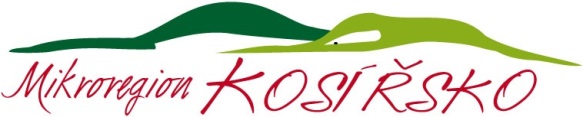 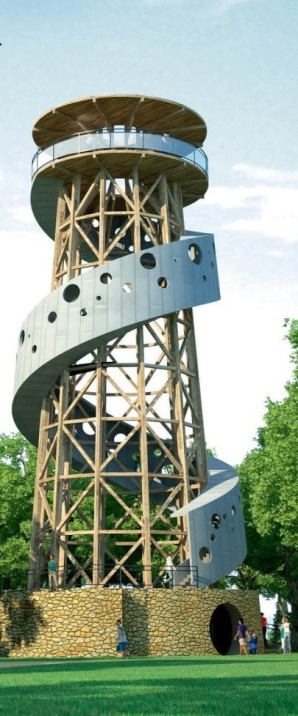 Rozhledna na vrcholu kopce Velký KosířPřehled prodaných schodůVenkovní schodiště - beton150 000 KčObec  SlatinkyVenkovní schodiště - beton210 000 Kč Obec  HněvotínVenkovní schodiště - beton320 000 KčObec  SlatiniceVenkovní schodiště - beton410 000 KčObec  LuběniceVenkovní schodiště - beton510 000 KčObec  Olšany u ProstějovaVenkovní schodiště - beton610 000 KčObec  DrahanoviceVenkovní schodiště - beton710 000 KčObec  Těšetice u OlomouceVenkovní schodiště - beton810 000 KčObec  LutínVenkovní schodiště - beton910 000 KčObec  LutínVenkovní schodiště - beton1020 000 KčDar obce  ÚstínaVenkovní schodiště - beton1110 000 KčJosef Franc – prostějovský fotografVenkovní schodiště - beton1210 000 KčIng. Jan Tichý, Služín 68Venkovní schodiště - beton1310 000 KčKOVOT INVEST s.r.o. Služín 70Venkovní schodiště - beton1410 000 KčRegion HANÁVenkovní schodiště - beton1510 000 KčOBEC STAŘECHOVICEVenkovní schodiště - beton1610 000 KčOdbor turistiky TJ Sigma LutínVenkovní schodiště - beton1710 000 KčOdbor turistiky TJ Sigma LutínVenkovní schodiště - beton1810 000 KčMilada Sokolová – radní města ProstějovaVnitřní schodiště – 1. rameno191910 000 Kč10 000 Kč10 000 Kč10 000 KčObec LaškovVnitřní schodiště – 1. rameno202020 000 Kč20 000 Kč20 000 Kč20 000 KčJitka a Leoš Klabalovi z ProstějovaVnitřní schodiště – 1. rameno212110 000 Kč10 000 Kč10 000 Kč10 000 KčPenzion Mánes – SyrovátkoviVnitřní schodiště – 1. rameno222210 000 Kč10 000 Kč10 000 Kč10 000 KčKLUB ČESKÝCH TURISTŮ SMRŽICE (logo)Vnitřní schodiště – 1. rameno232310 000 Kč10 000 Kč10 000 Kč10 000 KčObec  Senice na HanéVnitřní schodiště – 1. rameno242410 000 Kč10 000 Kč10 000 Kč10 000 KčTereza HlaviznováVnitřní schodiště – 1. rameno252510 000 Kč10 000 Kč10 000 Kč10 000 KčParákovi, Čechy pod KosířemVnitřní schodiště – 1. rameno262610 000 Kč10 000 Kč10 000 Kč10 000 KčING. JAN A MARIE ADAMČÍKOVI, PROSTĚJOVVnitřní schodiště – 1. rameno272710 000 Kč10 000 Kč10 000 Kč10 000 KčLibuše a Antonín Bábkovi, LutínVnitřní schodiště – 1. rameno282810 000 Kč10 000 Kč10 000 Kč10 000 KčPetr a Pavla Chvátalovi z LutínaVnitřní schodiště – 1. rameno292910 000 Kč10 000 Kč10 000 Kč10 000 KčRegion HANÁVnitřní schodiště – 1. rameno303020 000 Kč20 000 Kč20 000 Kč20 000 KčKristýna HlaviznováVnitřní schodiště – 1. rameno313110 000 Kč10 000 Kč10 000 Kč10 000 KčR Vnitřní schodiště – 1. rameno323210 000 Kč10 000 Kč10 000 Kč10 000 Kč  EVnitřní schodiště – 1. rameno333310 000 Kč10 000 Kč10 000 Kč10 000 Kč    TVnitřní schodiště – 1. rameno343410 000 Kč10 000 Kč10 000 Kč10 000 Kč       IVnitřní schodiště – 1. rameno353510 000 Kč10 000 Kč10 000 Kč10 000 Kč         CVnitřní schodiště – 2. rameno363610 000 Kč10 000 Kč10 000 Kč10 000 Kč           UVnitřní schodiště – 2. rameno373710 000 Kč10 000 Kč10 000 Kč10 000 Kč              LVnitřní schodiště – 2. rameno383810 000 Kč10 000 Kč10 000 Kč10 000 Kč                UVnitřní schodiště – 2. rameno393910 000 Kč10 000 Kč10 000 Kč10 000 Kč                  MVnitřní schodiště – 2. rameno404020 000 Kč20 000 Kč20 000 Kč20 000 KčReticulum, a.s. Vnitřní schodiště – 2. rameno414110 000 Kč10 000 Kč10 000 Kč10 000 KčRodina Salingerova OlomoucVnitřní schodiště – 2. rameno424210 000 Kč10 000 Kč10 000 Kč10 000 KčMUDr. Pavel Řehánek a Stanislava Řehánková, ProstějovVnitřní schodiště – 2. rameno434310 000 Kč10 000 Kč10 000 Kč10 000 KčOBEC SMRŽICEVnitřní schodiště – 2. rameno444410 000 Kč10 000 Kč10 000 Kč10 000 KčOBEC SMRŽICEVnitřní schodiště – 2. rameno454510 000 Kč10 000 Kč10 000 Kč10 000 KčOBEC SMRŽICEVnitřní schodiště – 2. rameno464610 000 Kč10 000 Kč10 000 Kč10 000 KčOBEC SMRŽICEVnitřní schodiště – 2. rameno474710 000 Kč10 000 Kč10 000 Kč10 000 KčOBEC SMRŽICEVnitřní schodiště – 2. rameno484810 000 Kč10 000 Kč10 000 Kč10 000 KčJiří a Vlastimila Ambrosovi  SlatiniceVnitřní schodiště – 2. rameno494910 000 Kč10 000 Kč10 000 Kč10 000 KčDrahoslava a Miroslav Mačákovi z LutínaVnitřní schodiště – 2. rameno505020 000 Kč20 000 Kč20 000 Kč20 000 KčOBEC PĚNČÍNVnitřní schodiště – 2. rameno515110 000 Kč10 000 Kč10 000 Kč10 000 KčKovářská dílna StawaritschVnitřní schodiště – 2. rameno525210 000 Kč10 000 Kč10 000 Kč10 000 KčDrahomír DlabalVnitřní schodiště – 3. rameno535310 000 Kč10 000 Kč10 000 Kč10 000 KčR+J+J+R    PLISKOVI  PROSTĚJOVVnitřní schodiště – 3. rameno545410 000 Kč10 000 Kč10 000 Kč10 000 KčRodina BŘETISLAVA SEDLÁČKA, Slatinky 154Vnitřní schodiště – 3. rameno555510 000 Kč10 000 Kč10 000 Kč10 000 KčObec Čelechovice na HanéVnitřní schodiště – 3. rameno565610 000 Kč10 000 Kč10 000 Kč10 000 KčMartina a Miroslav  Koutkovi, OlomoucVnitřní schodiště – 3. rameno575710 000 Kč10 000 Kč10 000 Kč10 000 KčJAMSP Balnerovi, OlomoucVnitřní schodiště – 3. rameno585810 000 Kč10 000 Kč10 000 Kč10 000 KčDobroslava Přichystalová, OlomoucVnitřní schodiště – 3. rameno595910 000 Kč10 000 Kč10 000 Kč10 000 KčIlonka a Pavel Dočkalovi, Slatinky 189Vnitřní schodiště – 3. rameno606020 000 Kč20 000 Kč20 000 Kč20 000 KčZDENĚK A MARIE ŠOUSTALOVI,  RATAJE  60Vnitřní schodiště – 3. rameno616110 000 Kč10 000 Kč10 000 Kč10 000 KčHaná Valachům P.Řezníčkovi a M.MachalcoviVnitřní schodiště – 3. rameno626210 000 Kč10 000 Kč10 000 Kč10 000 KčJaromír a Marcela Crhovi, SlatinkyVnitřní schodiště – 3. rameno63   10 000 Kč   10 000 Kč   10 000 Kč   10 000 KčJaroslav a Jitka Běhalovi, Ludéřov 129Vnitřní schodiště – 3. rameno6410 000 Kč10 000 Kč10 000 KčAnka a Michal, BratislavaVnitřní schodiště – 3. rameno6510 000 Kč10 000 Kč10 000 KčFrantišek Skopal – SKP Ostrava-turistikaVnitřní schodiště – 3. rameno6610 000 Kč10 000 Kč10 000 KčLednovi /Chomutov/, Zatloukalovi /Louny-Prostějov/,Duškovi /Kolín-Prostějov/Vnitřní schodiště – 3. rameno6710 000 Kč10 000 Kč10 000 KčTereza a Kryštof Suchánkovi, Náměšť na HanéVnitřní schodiště – 3. rameno6810 000 Kč10 000 Kč10 000 KčAgentura MUŠÁKVnitřní schodiště – 3. rameno6910 000 Kč10 000 Kč10 000 KčJiří Látal, Střechy HanáVnitřní schodiště – 4 rameno7020 000 Kč20 000 Kč20 000 KčZ&A  Adamovi, Čelechovice na HanéVnitřní schodiště – 4 rameno7110 000 Kč10 000 Kč10 000 KčJiří, Tereza, Adam a Karolínka HRADILOVI z MostkovicVnitřní schodiště – 4 rameno7210 000 Kč10 000 Kč10 000 KčMarie a Václav Dostálíkovi, LutínVnitřní schodiště – 4 rameno7310 000 Kč10 000 Kč10 000 KčSEZAKO Prostějov  s.r.o. – ekologické službyVnitřní schodiště – 4 rameno7410 000 Kč10 000 Kč10 000 KčZdeněk Pikal OlomoucVnitřní schodiště – 4 rameno7510 000 Kč10 000 Kč10 000 KčLogo LINAPLASTVnitřní schodiště – 4 rameno7610 000 Kč10 000 Kč10 000 KčŠtěpánka a Vladimír ŠtaffoviVnitřní schodiště – 4 rameno7710 000 Kč10 000 Kč10 000 KčLubomír a Anna Novákovi PěnčínVnitřní schodiště – 4 rameno7810 000 Kč10 000 Kč10 000 KčNa památku Tondy Jedličky z Mohelnice kamarádi z ČD a SŽDCVnitřní schodiště – 4 rameno7910 000 Kč10 000 Kč10 000 KčTomáš a Irena a Tom a Adélka až z OlomouceVnitřní schodiště – 4 rameno8020 000 Kč20 000 Kč20 000 KčARKO TECHNOLOGY, a.s.Vnitřní schodiště – 4 rameno8110 000 Kč10 000 Kč10 000 KčRodina Polákova, Drahanovice 81Vnitřní schodiště – 4 rameno8210 000 Kč10 000 Kč10 000 KčM. I. S. ProtivanovVnitřní schodiště – 4 rameno8310 000 Kč10 000 Kč10 000 KčJiří, Věra, Jirka, Eva Zlámalovi, VrahoviceVnitřní schodiště – 4 rameno8410 000 Kč10 000 Kč10 000 KčRodina Oravcova, Čechy pod Kosířem 60Vnitřní schodiště – 4 rameno8510 000 Kč10 000 Kč10 000 KčDomka, Dan, Vlaďka a Pavel PonížiloviVnitřní schodiště – 4 rameno8610 000 Kč10 000 Kč10 000 KčIng. Křížkovi otec a syn - TřebčínVnitřní schodiště – 5. rameno8710 000 Kč10 000 Kč10 000 KčJaroslav Matiáš – Luběnice 87Vnitřní schodiště – 5. rameno8810 000 Kč10 000 Kč10 000 KčIvo a Vlasta Richterovi, KníničkyVnitřní schodiště – 5. rameno8910 000 Kč10 000 Kč10 000 KčHana a Bořivoj Šarapatkovi, OlomoucVnitřní schodiště – 5. rameno9020 000 Kč20 000 Kč20 000 KčJiří a Marie Dostálovi, Drahanovice Vnitřní schodiště – 5. rameno9110 000 Kč10 000 Kč10 000 KčRodina Pelíškova z Kostelce na HanéVnitřní schodiště – 5. rameno9210 000 Kč10 000 Kč10 000 KčMinipivovar KosířVnitřní schodiště – 5. rameno9310 000 Kč10 000 Kč10 000 KčVlastislav Čecháček a Vojtěch KošťálekVnitřní schodiště – 5. rameno9410 000 Kč10 000 Kč10 000 KčPavel a Lucie Doleželovi, Olšany u ProstějovaVnitřní schodiště – 5. rameno9510 000 Kč10 000 Kč10 000 KčChaloupkovi, Pěnčín 294Vnitřní schodiště – 5. rameno9610 000 Kč10 000 Kč10 000 Kč„Martin Kunc, Prostějov“Vnitřní schodiště – 5. rameno9710 000 Kč10 000 Kč10 000 KčAutoškola KALVODA s.r.o.-ProstějovVnitřní schodiště – 5. rameno9810 000 Kč10 000 Kč10 000 KčLogo Laboratoře Mikrochem a. s.  JISOVnitřní schodiště – 5. rameno9910 000 Kč10 000 Kč10 000 KčŠtafovi - SlatiniceVnitřní schodiště – 5. rameno10020 000 Kč20 000 Kč20 000 KčJohn Crane Sigma a.s. LutínVnitřní schodiště – 5. rameno10110 000 Kč10 000 Kč10 000 KčPALIČKA s.r.o.,  Pěnčín  + logoVnitřní schodiště – 5. rameno10210 000 Kč10 000 Kč10 000 KčEhrmannovi , LutínVnitřní schodiště – 5. rameno10310 000 Kč10 000 Kč10 000 KčIng. Milan Kvapil řečený John, velký propagátor rozhledny, in memoriamVnitřní schodiště – 5. rameno10410 000 Kč10 000 Kč10 000 KčCikánkovi, Náměšť na HanéVnitřní schodiště – 6. rameno10510510510 000 KčFirma ORDA – truhlářství – Tomáš Ordoš, LutínVnitřní schodiště – 6. rameno10610610610 000 Kč106 J & Z Janošíkovi – OlomoucVnitřní schodiště – 6. rameno10710710710 000 KčRozsypalovi  z Těšetic a OlomouceVnitřní schodiště – 6. rameno    108    108    10810 000 KčPavla a Martin Začalovi, LutínVnitřní schodiště – 6. rameno10910910910 000 KčOL-TRADE s.r.o., LutínVnitřní schodiště – 6. rameno11011011020 000 KčDŮM U PARKU s. r. o.Vnitřní schodiště – 6. rameno11111111110 000 KčJOSEF PLUSKAL, ČELECHOVICE NA HANÉVnitřní schodiště – 6. rameno11211211210 000 KčMAIER CZ, s.r.o., ProstějovVnitřní schodiště – 6. rameno11311311310 000 KčMarcela, Martin, Adam, Matyáš a Denisa KaráskoviVnitřní schodiště – 6. rameno11411411410 000 KčHOSPODA U HOCHVALDů, BíloviceVnitřní schodiště – 6. rameno11511511510 000 KčKája Říhová a Otakar Vychodil z LuběnicVnitřní schodiště – 6. rameno11611611610 000 KčKrásnému rodnému krajiVnitřní schodiště – 6. rameno11711711710 000 KčTURISTIKA SK OLOMOUC SIGMA MŽVnitřní schodiště – 6. rameno11811811810 000 KčHana, Karel, Kristýnka a Kája Krásní, Čechy pod KosířemVnitřní schodiště – 6. rameno11911911910 000 KčTJ Sokol Čechy pod KosířemVnitřní schodiště – 6. rameno12012012020 000 KčPROVOD s.r.o. Ústí n.L.Vnitřní schodiště – 6. rameno12112112110 000 KčOndra a Martin Klabalovi z ProstějovaVnitřní schodiště – 6. rameno12212212210 000 KčTRUHLÁŘSTVÍ  VRÁNA SlatinkyVnitřní schodiště – 7. rameno12312312310 000 KčIgor a Jitka OpraviloviVnitřní schodiště – 7. rameno12412412410 000 KčStaří páni, Stréci a trampové ProstějovVnitřní schodiště – 7. rameno12512512510 000 KčS. K. ROHÁČKOVIVnitřní schodiště – 7. rameno12612612610 000 KčVladimír a Ludmila Začalovi, LutínVnitřní schodiště – 7. rameno12712712710 000 KčPAMÁTCE ING. ALOISE SMÉKALA – STAVITELE PRVNÍ ROZHLEDNYVnitřní schodiště – 7. rameno12812812810 000 KčHOSPŮDKA na Lhotě POD KOSÍŘEM … „a pivečko bôde chôtnat“Vnitřní schodiště – 7. rameno12912912910 000 KčKrásný výhled!  Be.Ta.Fa.Pa.Vo.Vnitřní schodiště – 7. rameno13013013020 000 KčJiří Kubíček s.r.o.Vnitřní schodiště – 7. rameno13113113110 000 KčHana, Jitka a Jiří Šustrovi, ProstějovVnitřní schodiště – 7. rameno13213213210 000 Kč(Logo) RC-VZDUCHOPLAVCI, club pilotů létajících modelůVnitřní schodiště – 7. rameno13313313310 000 Kč(Logo dle e-mailu), finance a pojištění … VAŽME SI KRÁSY NAŠÍ  HANÉVnitřní schodiště – 7. rameno13413413410 000 KčLHOTA POD KOSÍŘEM (občané, chalupáři a přátelé)  s láskou ke KosířiVnitřní schodiště – 7. rameno13513513510 000 Kč         Vladimír, Dáša, Michal a Ondřej Navrátilovi, LudéřovVnitřní schodiště – 7. rameno13613613610 000 KčKOPPOVI, LUDÉŘOV 67Vnitřní schodiště – 7. rameno13713713710 000 KčTJ  Sokol Kostelec na HanéVnitřní schodiště – 7. rameno13813813810 000 KčMěsto Kostelec na HanéVnitřní schodiště – 7. rameno13913913910 000 KčMikroregion KosteleckoVnitřní schodiště – 7. rameno14014014020 000 KčPro radost a krásu Moravy MUDr. Josef Chudáček, CSc.Vnitřní schodiště –8. rameno14114114110 000 Kč„U NÁS“ o. s. LUDÉŘOVVnitřní schodiště –8. rameno14214214210 000 KčJAN A JARMILA POSPÍŠILOVI, DRAHANOVICE 188Vnitřní schodiště –8. rameno14314314310 000 KčEuvit, s.r.o. – moderní  jazykové vzděláváníVnitřní schodiště –8. rameno14414414410 000 KčObec  DržoviceVnitřní schodiště –8. rameno14514514510 000 KčMH Zasilatelství, s.r.o. – Mojmír Hopjan a Josef KarásekVnitřní schodiště –8. rameno14614614610 000 KčImitum®- nejpřirozenější  výuka  jazykůVnitřní schodiště –8. rameno14714714710 000 KčJosef Škrabal, PříkazyVnitřní schodiště –8. rameno14814814810 000 KčAUTOSKLA  STAVARIČ, s. r.o.Vnitřní schodiště –8. rameno14914914910 000 KčKČT SENIOR 2000  ProstějovVnitřní schodiště –8. rameno15015015020 000 KčSDH SLATINKYVnitřní schodiště –8. rameno15115115110 000 KčObec Čechy pod KosířemVnitřní schodiště –8. rameno15215215210 000 KčNa památku IVO VIKA od kamarádů z Údolí SýčkůVnitřní schodiště –8. rameno15315315310 000 KčLázně Slatinice – Zdraví a pohodaVnitřní schodiště –8. rameno15415415410 000 KčHOSTINEC HASAN, StařechoviceVnitřní schodiště –8. rameno15515515510 000 KčObec  SLUŽÍNVnitřní schodiště –8. rameno15615615610 000 KčKOVOT INVEST, s. r. o. Služín 70Vnitřní schodiště –8. rameno15715715720 000 KčIng. Jan Tichý, Služín 68Vnitřní schodiště –8. rameno15815815850 000 KčSIGMA Vás vítá na vrcholu